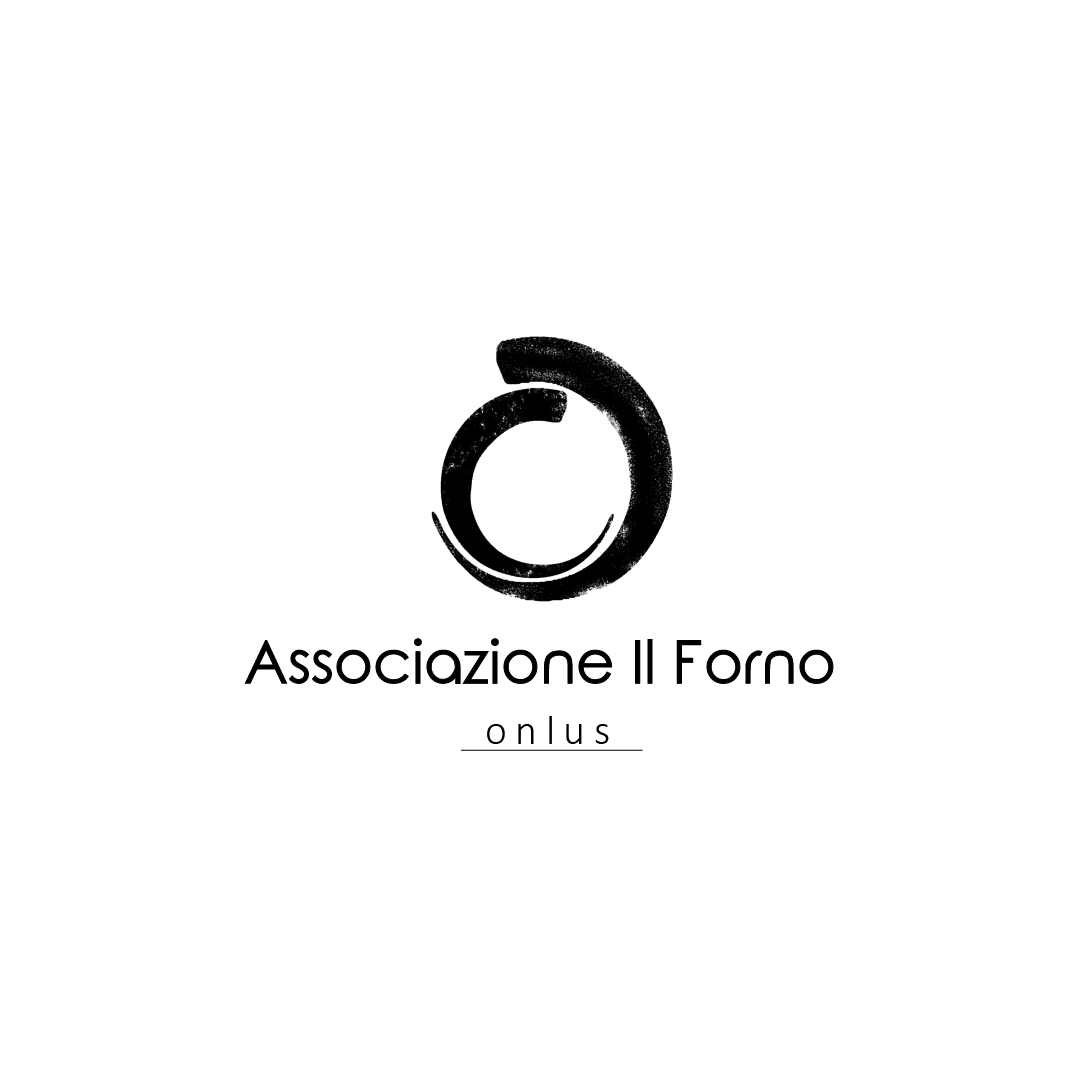 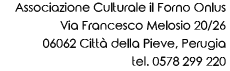 Liberatoria per la pubblicazione dei dati personali e per la consultazione della tesi di laurea all’interno del progetto Archivio Tesi di Laurea sulla Fotografia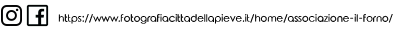 Il/la Sottoscritta _______________________________nato/a a ____________il _________Residente in (via/piazza … )________________________________________n._________ località_________________________________________________________Prov._______ cellulare __________________________ e-mail __________________________________ laureato/a presso la Facoltà di _________________________________________________ corso di laurea in ___________________________________________________________dell’Università di (città) _________________________anno accademico _______________autorizzaL’Associazione Il Forno Onlus al trattamento dei dati personali in ottemperanza alla disposizioni del D.L. 196/2003La consultazione online dei dati presenti nella scheda allegata alla tesi, completa di abstract, sul sito web fotografiacittadellapieve.comLa libera consultazione del materiale fornito dal sottoscritto in formato cartaceo (tesi di laurea) presso la Biblioteca di Cultura FotograficaLa riproduzione del 15% della tesi di Laurea in formato cartaceo per scopi di ricerca e di studio, come previsto dalla legge del 18 agosto 2000, n. 248inoltre dichiarache il contenuto della Tesi non infrange in alcun modo il diritto di autore né gli obblighi connessi alla salvaguardia di diritti morali o economici di altri autori o di altri aventi diritto, sia per tesi, immagini, foto, tabelle, o altre parti di cui la tesi è composta.Data________________					Firma____________________